Jiří Hájíček: Plachetnice na vinětáchJiří Hájíček je jednou z nejvýraznějších postav současné české literatury. Jeho prózy jsou vesměs spjaty s krajem, z něhož autor pochází…     Pracovní list pro žáky druhého stupně základních škol a středních škol je součástí kolekce Čtení pomáhá gramotnosti, jejímž cílem je přispět k rozvoji čtenářských dovedností, a to na základě poslechu pasáží z daných knih. Jiří Hájíček: Plachetnice na vinětách_________________________________________________Poslechněte si ukázku z knihy (00:01-00:23) a řešte následující úlohu:  
Napište, co se z ukázky dozvídáme o místu děje: ………………………………………………………………………………………………………………………………………………………………………………………………………………………………………………………………………………………………………………………………………………………………………………………………………………………………………………………………………………………………………………………………………………………………………………………………………………………………………………………………………………………………………………………………………………………………………………………………………………………………………………………………………………………………………………………………………………………………………………………………………………………………………………………………………
…………………………………………………………………………………………………………………………………………………………………………………………………………………………………… …..…………………………………………………………………………………………………………………………………………………………………………………………………………………………………………………………………………………………………………………………………………………………………………………………………………………………………………………………………………………………………………………………………………………………………………………………Co jsem se touto aktivitou naučil(a):………………………………………………………………………………………………………………………………………………………………………………………………………………………………………………………………………………………………………………………………………………………………………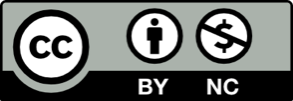 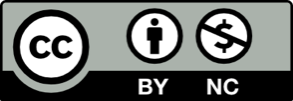 